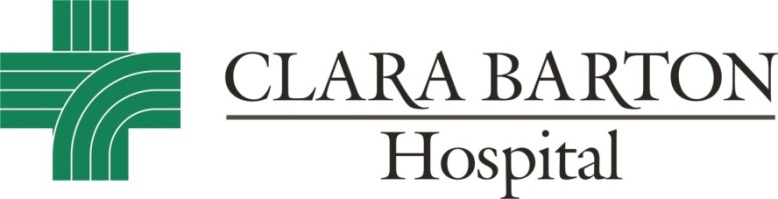 AVISO DE PRÁCTICAS DE PRIVACIDADEste aviso de privacidad es efectiva a partir del 01/01/2017.ESTE AVISO DESCRIBE CÓMO SU INFORMACIÓN MÉDICA PUEDE UTILIZARSE Y DIVULGARSE Y CÓMO PUEDE OBTENER ACCESO A ESTA INFORMACIÓN. POR FAVOR LÉALA CUIDADOSAMENTE.Entender su información de salud - cómo utilizarlo y cómo puede ser compartida con otros: Hay leyes que requieren que mantener la privacidad de su información de salud y nos dicen cómo podemos usar y divulgar su información médica. Esas leyes también requieren que hagamos una copia de este aviso para usted. Este aviso describe cómo usamos y revelamos su información de salud y sus derechos relativos a esa información.¿Qué pasa si usted tiene preguntas sobre este aviso? Si usted no entiende este aviso o lo que dice acerca de cómo podemos utilizar su información médica, póngase en contacto con:Privacy Officer/Clara Barton Hospital250 West 9th StreetHoisington, KS 67544Teléfono: (620) 653-2114¿Cuál es su información de salud o salud? Cuando vayas a un hospital, médico u otro proveedor de atención médica, se realizó un registro que dice acerca de su tratamiento. Este registro tendrá información sobre sus enfermedades, lesiones, signos de enfermedad, exámenes, resultados de laboratorio, tratamiento de usted, y notas sobre lo que deba hacerse en una fecha posterior. Información sobre su salud puede contener todo tipo de información acerca de sus problemas de salud. El hospital mantiene esta información de salud y puede usar esta información de muchas maneras diferentes. Lo que hacemos con su información de salud y cómo podemos usar y compartir esta información es lo que describe el resto de este aviso.Sus derechos con respecto a intercambio de información de salud electrónica KANSAS---Clara Barton Hospital participa en tecnología de la información de salud electrónica o golpe. Esta tecnología permite que un proveedor o un plan de salud para hacer una sola solicitud a través de una organización de la información de salud o HIO para obtener registros electrónicos para un paciente específico de otros participantes de golpe para fines de tratamiento, pago u operaciones de atención médica. HIOs están obligados a utilizar las salvaguardias apropiadas para evitar divulgaciones y usos no autorizados. Tienes dos opciones con respecto al golpe. En primer lugar, podrá permitir a las personas autorizadas a acceder a su información de salud electrónica a través de un HIO. Si elige esta opción, no tienes que hacer nada. En segundo lugar, usted puede restringir el acceso a toda su información a través de un HIO (excepto según lo requerido por la ley). Si usted desea restringir el acceso, usted debe presentar la información requerida ya sea en línea en http://www.KanHIT.org o al completar y enviar por correo un formulario. Este formulario está disponible en http://www.KanHIT.org. No se restringe el acceso a cierta información; su opción es permitir o restringir el acceso a toda su información. Si usted tiene preguntas acerca de golpe o HIOs, por favor visite http://www.KanHIT.org para obtener más información. Si usted recibe servicios de salud en un Estado distinto de Kansas, diversas reglas pueden aplicarse con respecto a las restricciones de acceso a su información de salud electrónica. Por favor comunicarse directamente con asistencia médica fuera del estado con respecto a esas reglas.¿Cuál es la responsabilidad del HOSPITAL cuando se trata de información sobre su salud? La ley requiere que este Hospital lo siguiente a la hora de manejar su información de salud: Mantener su información de salud privada, dándole solamente hacia fuera cuando permitido por la ley para ello; Explicar nuestro deber legal y las normas sobre mantener su información de salud privada Seguir las reglas dadas en el presente aviso; Saber cuándo no estamos de acuerdo con una petición o demanda que usted puede hacer para restringir el intercambio de información sobre su salud con los demás. Ayudarle cuando usted desea que su información de salud enviado en forma diferente que usualmente se envía o a un lugar diferente de lo que generalmente se envía. Informarle si ha habido una violación de su información médica protegida sin garantía. No daremos su información de salud sin su autorización salvo como se describe en este aviso. Usted debe firmar una autorización si usamos o divulgamos su información de salud de marketing para ciertas actividades, si nos pagan para su información médica si nos pagan para hacer ciertas comunicaciones a usted basan en su información de salud, si vendemos su información de salud o si el uso o la divulgación consiste en notas de psicoterapia. Hay leyes que dicen cuando podemos dar su información de salud a otros sin su permiso. El Hospital seguirá estas leyes. El Hospital puede dar su información médica electrónicamente (por redes informáticas, por ejemplo) o por fax. ¿Cuáles son los derechos de información de su salud? Su información médica es propiedad de su médico u hospital que lo escribió. La información contenida en su información de salud pertenece a usted. Usted tiene ciertos derechos con respecto a esta información de salud. La siguiente es una lista explicando sus derechos:*Usted tiene el derecho de mirar su información de salud y usted puede obtener una copia de esta información que puede utilizarse para ayudar con su cuidado. Esta información generalmente incluye registros médicos y de facturación. Su información no tendrá notas de psicoterapia e información que está hecho para ser utilizado en un procedimiento judicial o por leyes especiales. Si desea ver información sobre su salud y obtener una copia de su información médica, usted debe solicitar a la persona de contacto. Si usted está incapacitado o enfermo, puede hacer esta solicitud por teléfono o en persona. Le puede cobrar un honorario razonable basada en el costo o cuota de mano de obra para copias y correo. Podemos rechazar su solicitud de información sobre su salud. Si le negamos, se le indicará por escrito. Si nos negamos, puede tener la decisión de no permite ver su información de salud revisó y una persona neutral revisará su solicitud y hacemos lo que dicen.*Usted tiene derecho a pedir que hagamos cambios a su expediente. Si usted cree que su información de salud no es completa o no, puede pedir que cambie. Usted puede pedir que hagamos un cambio a su información de salud para siempre y cuando lo tenemos. Si desea realizar un cambio en su información de salud, debe dar una buena razón para el cambio. Si no realice su solicitud para un cambio en la escritura y dar una buena razón, no podemos permitir que el cambio a realizar. También podremos negarnos a su solicitud de cambio por las siguientes razones: (1) la información no fue creada por este Hospital; (2) no es una parte de la información de la salud mantenida por o para el Hospital; (3) no es información que se le permite ver o copiar; o (4) es exacta y completa.*Usted tiene derecho a una lista de las personas a quien nos dio información sobre su salud. Para solicitar una lista de nombres a quien nos dio información sobre su salud, debe escribir una petición en el Hospital. Usted tiene que incluir un período de tiempo en su petición. Sólo tenemos que proporcionar esta información durante períodos de tiempo especificados. Usted debe decirnos en qué forma te desea la lista (papel copia, electrónicamente, o alguna otra forma). Usted puede tener una lista cada año sin costo. Se le cobrará cualquier listas adicionales dentro del período de año.*Usted tiene el derecho a solicitar una restricción. Usted tiene derecho a pedir que restringir o limitar una parte de su información médica. También puede pedir que limitamos la información sobre usted a una persona que le está dando atención o pagar para el cuidado de un familiar o amigo. Por ejemplo, puede pedir que nos des información sobre algún tratamiento que ha tenido o que nos no dicen a ciertas personas información específica en su información de salud. No estamos obligados a aceptar su solicitud si no pagar por un servicio y solicite que su compañía de seguros no ser notificado personalmente. Sin embargo, cuando la ley requiera que nos cuenta de su compañía de seguros, nosotros debemos hacerlo. Usted debe ser consciente que cuando su solicitud de restricción no ha hecho antes de la presentación de solicitud de pago del Hospital a los pagadores de terceros, no es posible facilitar la restricción solicitada. Si usted desea restringir la presentación de información de salud a su pagador tercero, debe hacer esa solicitud antes del inicio del tratamiento. Hay una persona llamada un oficial de privacidad que es el único que puede de acuerdo a su solicitud. Nosotros le notificaremos si la restricción se aplicará o no. Cómo hacer una petición: Si desea restringir o limitar la información en su información de salud que da hacia fuera, debe poner su petición en la escritura. Nos dice (1) Qué información desea limitar; (2) Si desea limitar nuestro uso de su información de salud, dar información sobre su salud, o ambos; y (3) quienes no deben recibir la información de salud.*Usted tiene el derecho a privacidad en las comunicaciones. Usted tiene derecho a pedir que nos comuniquemos con usted acerca de su información médica solamente en una cierta manera o en cierto lugar. Un ejemplo sería pedir que sólo ser contactado por nosotros en el trabajo o sólo por correo. Para pedir privacidad en las comunicaciones, debe hacer su petición por escrito al Hospital. Tratará de conceder todas las peticiones razonables y aunque no están obligados a dar razones de su petición, podemos solicitarle. Asegúrate de ser específico en tu petición sobre cómo y dónde desea ser contactado. Podemos cargarle para la solicitud de privacidad y si usted no paga, se detendrá la comunicación de la intimidad.* Usted tiene el derecho a recibir notificación si fue violada su información de salud. No todos los tipos de infracciones requieren aviso, pero si se requiere de previo aviso, nosotros le proporcionaremos 'Nota' que explicará la situación y qué pasos te pueden tomar para proteger su privacidad.*Usted tiene el derecho a una copia de este aviso. Una copia de este aviso está disponible para usted en su solicitud y usted tiene el derecho a una copia de este aviso en cualquier momento. Incluso si usted recibe este aviso por correo electrónico, todavía puede obtener una copia de la misma. Usted puede solicitar una copia del Hospital o usted puede ir a nuestro web site, https://clarabartonhospital.com/cbh.php y obtener allí.¿Cómo se utilizan y dar su información de salud? El Hospital puede utilizar y divulgar su información médica sin su permiso. La siguiente es una lista de cuando podemos hacer esto:* Información de contacto . Podemos utilizar y divulgar su información de contacto (números de teléfono fijo o celular, dirección de correo electrónico). Algunos ejemplos de cómo podemos utilizar su información de contacto incluyen recordatorios de citas y proporcionar con la notificación de saludes relacionadas con beneficios y servicios, los cuales se discuten en más detalle a continuación. Por qué nosotros con su información de contacto, usted da su consentimiento podremos usar su información. Nos podremos en contacto con usted por los siguientes medios (incluso si iniciamos contacto con un teléfono automatizado marca sistema (MAT) y/o una voz artificial o pregrabada): (1) sistema de paginación; (2) servicio de telefonía de celular; (3) fijo; (4) mensaje de texto; (5) mensaje; o por fax (6). Si desea limitar estas comunicaciones a un teléfono específico número o números, necesita solicitar que sólo un señalado número o números de utilizarse para estos fines. Si usted nos informa que no desea recibir dichas comunicaciones se detendrá envío de estas comunicaciones usted.*Para el tratamiento. Podemos utilizar su información de salud para proporcionarle tratamiento o servicios. Nosotros podemos darle información sobre su salud a otros médicos, enfermeras, técnicos, estudiantes de medicina u otro personal que están involucrados en el cuidado de usted. Por ejemplo, un doctor tratando de un hueso roto puede necesitar saber si usted tiene diabetes porque la diabetes puede retardar el proceso de curación. Además, el doctor puede necesitar decirle a la dietista si usted tiene diabetes para que podemos organizar comidas. Diferentes departamentos del Hospital pueden compartir su información médica para coordinar los diferentes servicios que usted necesita, tales como recetas, trabajo de laboratorio y rayos x. También podemos divulgar su información médica para tratamiento fuera del Hospital que puede estar implicado en su tratamiento mientras está en el Hospital o después de salir del Hospital. *Para el pago. Podemos usar y dar a conocer su información de salud sobre el tratamiento aquí recibe en el Hospital para que usted o la compañía de seguros o incluso un tercero puedan ser facturado. Por ejemplo, podemos dar información de su compañía de seguro médico sobre su cirugía para que su plan de seguro se nos paga o pagar por la cirugía. A veces podemos tener a su compañía de seguros antes de la cirugía para obtener un "ok" de ellos para que cubren la cirugía.*Para operaciones de cuidado de la salud. Podemos utilizar o dar información sobre su salud para asegurarse de que le estamos dando la mejor atención posible. Por ejemplo, podemos usar su información médica para ver cómo nuestro personal te cuida. Podemos combinar tu información sanitaria con información de otras personas servicios adicionales que debemos ofrecer a nuestros pacientes y a ver si nuevos tratamientos realmente funcionan. Nosotros podemos también dar su información de salud a médicos, enfermeras, técnicos, estudiantes médicos y otros trabajadores del hospital para su revisión y para sus estudios. También podemos combinar información que tenemos con otros hospitales para comparar y ver cómo lo estamos haciendo y cómo podemos proporcionar un tratamiento mejor. Podemos eliminar la información de su información de salud para que su información de salud no pueden ver su nombre. Así, podemos estudiar la información sin saber los nombres individuales. Aquí están algunas otras razones que podemos usar y divulgar su información de salud: para ver lo bien que estamos haciendo para ayudar a nuestros pacientes; para ayudar a reducir los costos de salud; desarrollo de cuestionarios y encuestas; para ayudar con la gestión de la atención; para asegurarse de que estamos haciendo nuestro trabajo bien y con éxito; mejor a formar a personas para que puedan obtener las habilidades que necesitan para realizar mejor sus habilidades especiales; para ayudar a las compañías de seguros mejor servirle en sus decisiones de política; para ayudar a los que comprobar para arriba en los hospitales y asegurar que estamos haciendo nuestro trabajo correctamente; que nos ayude a planificar y desarrollar la parte de negocio de la salud, incluyendo la recaudación de fondos y publicidad por lo que somos rentables. Por ejemplo, si usted tiene cirugía, que podemos utilizar su información de cirugía para ver cuánto estabas en la sala de operaciones para que podamos ver cómo planificar mejor las operaciones.*Recordatorios de citas. Nosotros podemos dar su información de salud en contacto con usted, un familiar o un amigo para recordarle que tiene una cita en nuestro Hospital. Podemos dejar un mensaje en su sistema de correo de voz o contestador automático a menos que usted nos dice no.*Alternativas de tratamiento. Podemos utilizar o dar su información médica para informarle sobre los tratamientos que se pueden ofrecer a usted así que usted puede tomar buenas decisiones sobre su atención médica.*De salud relacionados con beneficios y servicios. Podemos usar y dar información médica para informarle sobre beneficios o servicios que puedan ser de interés para usted.*De marketing. En algunas circunstancias, podemos utilizar su información médica con servicios de hospital de mercado relacionadas con su tratamiento actual a usted.*Actividades de recaudación de fondos. Podemos utilizar su información de salud, incluyendo su nombre, dirección u otra información de contacto: edad, estatus del seguro, sexo, fecha de nacimiento, Departamento de servicio, tratamiento médico y la información de resultados para propósitos de recaudación de fondos. Nos comuniquemos con usted para ayudar a nuestro Hospital a recaudar dinero. Nosotros podemos también dar su información médica a una Fundación por lo que pueden ayudar al Hospital a recaudar dinero. Para las actividades de recaudación de fondos, sólo se reparten información básica de contacto como nombre, dirección, número de teléfono y las fechas que fueron tratados en el Hospital. Si usted nos informa que no desea recibir materiales de recaudación de fondos dejaremos de enviarle materiales de recaudación de fondos. *Hospital General público divulgación. Nosotros podemos dar información limitada acerca de usted que estará disponible al público. Mientras usted se encuentra en el Hospital como paciente, la información que damos puede ser su nombre, número de habitación en el Hospital y su condición general (por ejemplo, "Feria", "estable", etc.) y su religión. Toda la información anterior excepto su religión puede dar hacia fuera al público que pida por su nombre. Su religión se dará a un ministro, sacerdote o rabino, incluso si no preguntan por usted por nombre. Esto es para que sus familiares, amigos y personas religiosas puedan visitar en el Hospital. Si no desea esta información dada, debe escribir el Hospital o indicar por escrito esto en el formulario de admisión/consentimiento.* Personas involucradas en su cuidado o pago por su cuidado. Nosotros podemos dar información médica sobre usted a uno de tus amigos o familiares que de alguna manera involucrado en su atención médica. Nosotros podemos dar su información de salud a otra persona que está ayudando a pagar por su cuidado. Podemos decimos su familia o amigos acerca de su condición y que está en el Hospital. También, podemos dar su información de salud como parte de un esfuerzo de ayuda de desastre para que su familia sepa acerca de su condición y ubicación. Cuánto de la salud información que damos a otra persona dependerá de cuánto están involucrados en su cuidado.*Investigación. A veces por razones especiales, nos podemos dar su información de salud a los investigadores que quieren hacer investigación científica sobre qué tan bien funcionan ciertos medicamentos o tratamientos. Si un investigador quiere hacer un estudio con usted y su información, vamos a seguir pasos para asegurarse de que la investigación es aprobada que beneficiarán a todas las personas. La investigación debe merecer la pena. Nosotros podemos darle información de salud a los investigadores para ayudarles a encontrar a pacientes que necesitan para su estudio. Esta información que les damos generalmente no deja el Hospital. Si un investigador quiere su nombre, dirección y otra información sobre usted, le casi siempre pedimos permiso de usted antes de que en contacto con usted.*Requeridas por la ley. Las leyes federales, estatales y locales podrían requerirnos que dar cierto tipo de información de salud. Cosas como las heridas de armas, el abuso, las enfermedades transmisibles y negligencia son ejemplos de dicha información y no necesitamos tu permiso para dar a conocer esta información.*Para evitar una amenaza grave para la salud o seguridad. Podemos utilizar o dar su información de salud si su salud y su seguridad está en riesgo o en peligro. También daremos su información de salud si la salud del público o de otro individuo está en riesgo. Si le damos esta información, se dará a alguien que sea capaz de prevenir la amenaza.*Donación de órganos y tejidos. Si usted es un donante de órganos, podemos dar su información de salud a las personas que se ocupan de los trasplantes de órganos colección, ojos o tejidos o a un banco de donación. Le damos su información a estas personas para hacer su órgano o tejido donación o trasplantes se pueden hacer.*Militares y veteranos. Si usted es un miembro de las fuerzas armadas, nosotros podemos dar su información médica según lo requerido por las autoridades militares al mando. Si usted es un miembro de las fuerzas armadas de otro país, podemos divulgar su información médica a la autoridad al mando de su país. *Compensación del trabajador. Si usted está involucrado en una lesión que ocurre mientras estás en el trabajo, podemos tener que dar a conocer su información de salud para que sus gastos médicos pueden ser pagados por su empleador. Esto se llama compensación del trabajador.* Riesgos para la salud pública. Nosotros podemos dar su información médica sin su permiso si hay un peligro para la salud pública. Algunos ejemplos generales de estos peligros: para evitar enfermedades, lesiones o incapacidad; Informe de nacimientos y muertes; para reportar abuso y negligencia; a reacciones de informe a las drogas y otros productos de la salud; para divulgar a un recall de productos sanitarios o medicamentos; para decirle a una persona que ha estado expuestos a una enfermedad o pueden contraer una enfermedad o propagación de la enfermedad; decirle a una autoridad del gobierno si creemos que un paciente ha sido abusado, descuidado, o la víctima de la violencia; para que los empleadores sepan acerca de una enfermedad de trabajo o seguridad en el trabajo; o las lesiones de trauma de informe para el estado. Nosotros podemos también, con consentimiento, dar información de la inmunización a una escuela.* Actividades de supervisión de salud. Nosotros podemos dar su información médica sin su permiso a un grupo especial que comprueba para arriba en los hospitales para asegurarse de que están siguiendo las reglas. Estos grupos especiales investigaran, inspección y licenciar hospitales. Esto es necesario para nuestro gobierno saber acerca de nuestros hospitales y que están siguiendo las reglas y las leyes.*Demandas y disputas. Nosotros podemos dar su información de salud si usted está involucrado en un pleito o disputa. Si órdenes judiciales que le damos a su información de salud incluso si no estás involucrado en un pleito o disputa, nosotros también podemos dar su información de salud. Otras razones que pueden hacernos revelar su información de salud sería si hay un pedido para aparecer en la corte, una solicitud de descubrimiento o por otra razón legal por alguien más involucrado en una disputa. Debe haber un esfuerzo para decirle sobre esta solicitud o una orden para asegurarse de que está protegida la información que deseen.*Aplicación de la ley. Nos podemos dar su información de salud si pedido por un oficial de policía por las siguientes razones: por una orden judicial, citación, orden judicial o citación; para encontrar un sospechoso, fugitivo, testigo o persona extraviada; para obtener información sobre la víctima de un delito, si no podemos conseguir a la persona 's bien; sobre una muerte que creemos puede ser el resultado de un delito; sobre algunos delitos que ocurre en el Hospital; en situaciones de emergencia para reportar un crimen, el lugar donde ocurrió el crimen, la víctima del delito, o la identidad, descripción o paradero de la persona que cometió el crimen.*Médicos forenses, examinadores médicos y directores de funerarias. Podemos dar su información médica a un médico forense o examinador médico para identificar a una persona que ha muerto o determinar la causa de la muerte. Nosotros podemos también dar información de salud a directores de funerarias así poder llevar a cabo sus funciones.*Las actividades de inteligencia y seguridad nacional. Nosotros podemos dar su información médica a autoridades federales de inteligencia, contrainteligencia y otras situaciones de nuestra seguridad nacional.*Servicios de protección para el Presidente y otros. Nosotros podemos dar información médica sobre usted a funcionarios federales protegen el Presidente o funcionarios o jefes de estado extranjeros o para que realizar investigaciones especiales.*Internos. Si usted es un recluso de una prisión o a cargo de un oficial de la ley, nosotros podemos darle su información de salud (1) a la prisión para proporcionarle atención de salud; (2) para proteger la salud y la seguridad de usted y otros; o (3) para la seguridad de la prisión.*Re-divulgación. Cuando utilizar o dar a conocer su información médica, puede contener información que hemos recibido de otros médicos y hospitales.Dar autorización y revocación de permiso previo al uso o divulgar su información de salud: Excepto lo establecido en este aviso, a fin de que entreguemos su información, usted tiene que completar un formulario de autorización. Si lo desea, posteriormente puede no nos permiten dar a conocer su información de salud. Puede hacerlo en cualquier momento. Su petición para detener más adelante permiso para dar a conocer su información de salud debe ser por escrito y enviada al Hospital. No es posible para nosotros recuperar cualquier información ya hemos dado que hemos hechos con su permiso.¿Qué debe hacer si usted tiene una queja relacionada con su información de salud? Si usted cree que ha sido violado su derecho a la privacidad, puede escribir una queja y dar al Hospital o el Departamento de salud y servicios humanos de los Estados Unidos. Para averiguar cómo exactamente presentar una queja con el Hospital o el Departamento de salud y servicios humanos de Estados Unidos, pedir el Hospital. No existe ninguna sanción para archivar una queja.Si se realizan cambios a este aviso: Pondrá a disposición una copia de este aviso que la primera vez que te tratan y cuando usted lo solicite. Tenemos el derecho de cambiar este aviso en cualquier momento sin dejar que la gente sabe que vamos a cambiarlo. Tenemos el derecho a realizar el aviso de cambio se aplica a información médica que ya tenemos, así como cualquier información que recibamos en el futuro. Publicaremos una copia de la notificación más reciente en el Hospital. Encontrará la fecha de que la notificación surte efecto en la parte superior de la primera página debajo del título. Puede obtener una copia de este aviso en cualquier momento poniéndose en contacto con la persona de contacto indicados anteriormente. Usted puede obtener una copia del aviso actual cada vez que vengas al Hospital para tratamiento. 